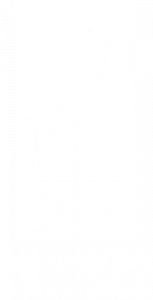 Formulaire de candidatureNous vous remercions de l'intérêt que vous portez à la candidature à cet appel. Veuillez noter que les candidats doivent répondre aux exigences minimales et doivent fournir tous les documents obligatoires tels que décrits dans les lignes directrices de candidature. Veuillez remplir ce formulaire dans son intégrité en inscrivant les réponses dans la partie droite du tableau. SESA se réserve le droit de disqualifier les candidatures incomplètes.                                      Vos données personnelles seront traitées conformément aux dispositions du règlement général sur la protection des données (RGPD), de la loi fédérale sur la protection des données (Bundesdatenschutzgesetz, BDSG) et d'autres réglementations pertinentes en matière de protection des données. Nous traitons vos données, dont certaines peuvent être personnelles, uniquement dans le but de mener à bien le processus de sélection dans le cadre du projet SESA.Veuillez lire attentivement les règles de protection des données du projet SESA, que vous trouverez sur le site web du projet SESA, avant de soumettre votre candidature. En soumettant votre candidature, vous nous avez donné votre accord pour traiter vos données personnelles. Vous pouvez révoquer votre consentement à tout moment avec effet pour l'avenir.  SESA vous contactera par e-mail si votre entreprise a été sélectionnée pour les entretiens finaux. Veuillez indiquer ci-dessous les coordonnées que vous souhaitez utiliser pour les communications officielles :COMPANY INFORMATIONÉQUIPE DE GESTIONINFORMATIONS FINANCIÈRESMODÈLE D'ENTREPRISEIMPACT SOCIAL ET ENVIRONNEMENTALLENTILLE DE GENREPLAN DE RÉALISATIONBUDGET Veuillez donner un aperçu de la manière dont vous allez dépenser la subvention.                                 Plan budgétaire - ventilation approximative des coûts de personnel, des coûts de matériel, des activités de R&D, autres, etc.                                                                                                                                 N'hésitez pas à ajouter des lignes supplémentaires si d'autres catégories sont nécessaires.Nom de l'entrepriseNom du contactE-mail de la personne de contactPaysNomNom légal/enregistré completStatut juridiqueLa société est-elle constituée? Si oui, veuillez indiquer où elle est constituée. Veuillez inclure le numéro d'enregistrement / de TVA.Localisation du siège social Lieu(x) de travailVeuillez indiquer l'adresse complèteSite internetAnnée de création de l'entreprise Noms complets de tous les actionnaires Nombre d'employés pour les deux dernières années (veuillez indiquer le nombre d'employés pour 2020, 2021)Résumé de l'activité(max. 1000 caractères)Pitch élévateur (1 phrase)Veuillez énumérer votre équipe de direction ci-dessous (ajoutez des lignes supplémentaires si nécessaire) :Veuillez énumérer votre équipe de direction ci-dessous (ajoutez des lignes supplémentaires si nécessaire) :Membre de l'équipe de direction n°1Nom et prénom + Rôle + Nationalité + Courte biographie (300 mots maximum)Membre de l'équipe de gestion n°2Nom et prénom + Rôle + Nationalité + Courte biographie (300 mots maximum)Membre de l'équipe de direction n°3Nom et prénom + Rôle + Nationalité + Courte biographie (300 mots maximum)Nombre total de clients au cours des 3 dernières années Nombre de clients sur une base annuelle (veuillez indiquer le nombre de clients pour 2021, 2020 et 2019)Recettes totales / Chiffre d'affaires (calculé sur une base annuelle - veuillez fournir les données annuelles des 3 dernières années, c'est-à-dire 2021, 2020 et 2019)Coûts d'exploitation annuels Quel est le montant du capital (le cas échéant) que votre entreprise a levé à ce jour ?(Veuillez mentionner toutes les subventions que vous avez reçues, y compris les délais, les donateurs)Quels sont les problèmes auxquels votre entreprise s'attaque ?Quel est le principal problème résolu dans votre pays/contexte et comment est-il lié à l'utilisation productive de l'énergie axe de cet appel aux entrepreneurs.Veuillez décrire votre produit/solution/service(mettez l'accent sur l'élément innovant)Veuillez décrire votre modèle d'entreprise (Max. 1000 caractères, y compris l'élément innovant le cas échéant)Veuillez décrire votre marché et votre principal groupe cible, en particulier son contexte socio-économique (urbain/rural) et sa tranche de revenus/son profil de pauvreté.Qui sont vos principaux concurrents ? Qu'est-ce qui vous distingue d'eux ?Quel est actuellement votre principal obstacle à la croissance et comment comptez-vous le surmonter ?Quelle est votre stratégie de marketing et de distribution ? Quel(s) est/sont le(s) principal(aux) canal(aux) que vous utilisez pour atteindre vos clients ?Comment envisagez-vous de passer à l'échelle supérieure (franchise, accès aux marchés étrangers, orientation régionale ou nationale, etc.)Veuillez décrire votre stratégie de mise à l'échelle et vos facteurs de revenus prévus.À quels problèmes sociaux et environnementaux votre entreprise s'attaque-t-elle ?Comment mesurez-vous l'impact de votre entreprise mentionné ci-dessus ? (Veuillez fournir des indicateurs de performance clés (KPI) qualitatifs et quantitatifs)Expliquez comment votre modèle d'entreprise implique les groupes vulnérables.(Max. 1000 caractères)Prévoyez-vous des impacts sociaux ou environnementaux négatifs potentiels liés à vos activités commerciales ?Veuillez décrire vos plans pour atténuer tout impact potentiel (s'ils sont déjà en place).Veuillez fournir votre stratégie ou votre plan pour l'évaluation du cycle de vie de votre produit.Veuillez envoyer tous les documents pertinents en pièces jointes à ce formulaire de candidature.Quel est le pourcentage de représentation féminine dans les postes de direction ? (Niveau C)Sexe du PDGComment comptez-vous promouvoir la participation des femmes dans votre entreprise ?Veuillez décrire comment vous comptez utiliser les fonds fournis ? (Max. 1000 caractères) Veuillez fournir une liste d'activitésVeuillez fournir des détails sur ce que vous voulez réaliser avec les fonds du SESA. Décrivez brièvement comment vous allez atteindre ces objectifs et dressez la liste de toutes les activités que vous comptez entreprendre.Veuillez fournir trois étapes clés mesurables comme indicateurs de progrès.Veuillez décrire comment vous allez lier ces activités au projet SESA dans son ensemble et au défi du pays en particulier ? (Max. 500 caractères)Veuillez sélectionner au moins deux (2) des indicateurs SESA auxquels vos activités proposées contribueront et expliquez brièvement comment ?(Max. 1000 caractères) Comment allez-vous assurer une continuation durable des activités proposées après la fin du projet SESA ?                 (Max. 500 caractères)Catégories de dépenses    Coûts par année 2023Coûts par année 2024CommentairesFrais de personnel0,0 Euro 0,0 EuroCoûts des matériaux0,0 Euro0,0 EuroR&D0,0 Euro0,0 EuroAutres dépenses0,0 Euro0,0 EuroTotal 